K1 – DU – 15.2.01Milí studenti, projděte si v učebnici Průvodce VU str. 132 – 138 a pak si vyplňte křížovky: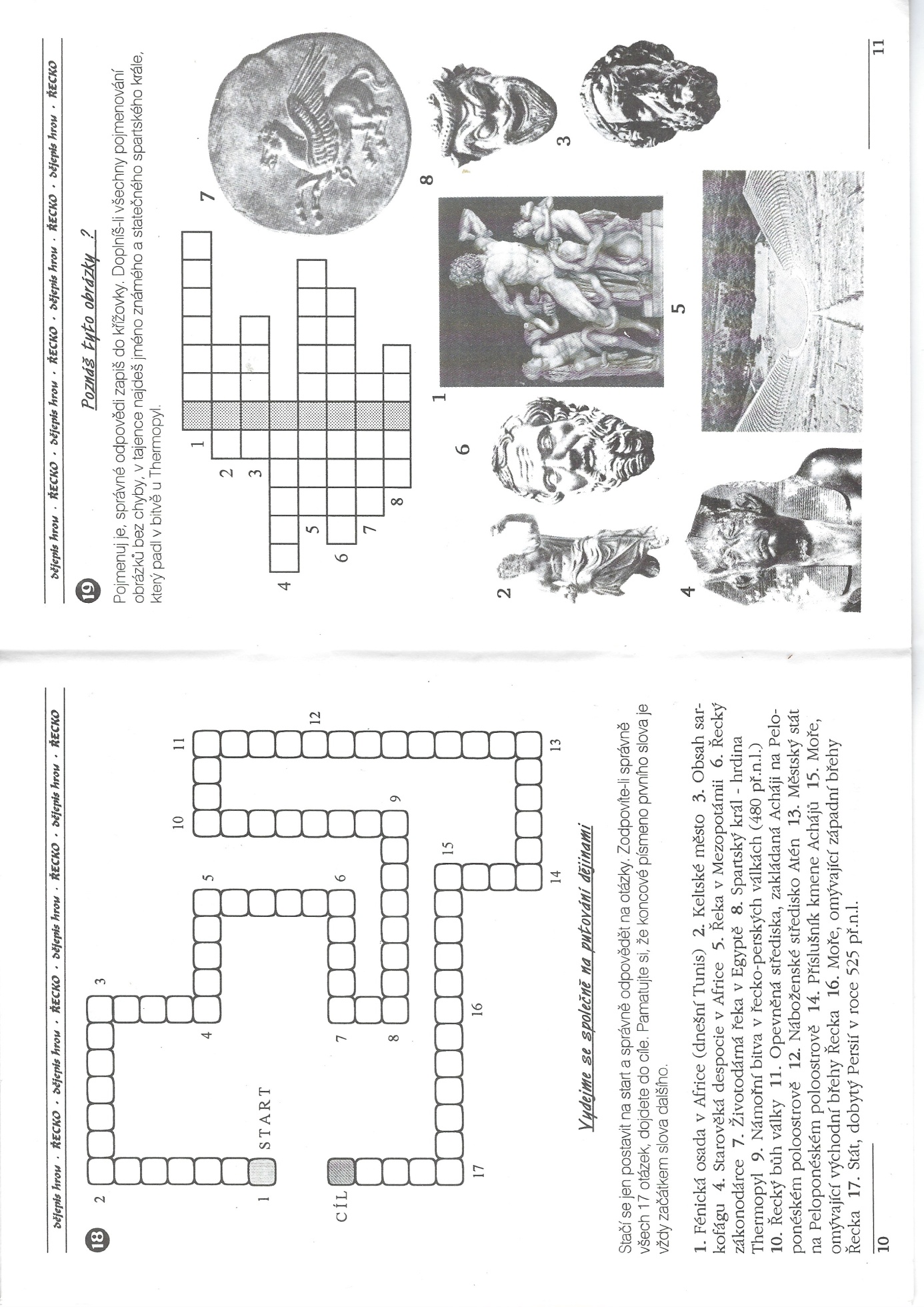 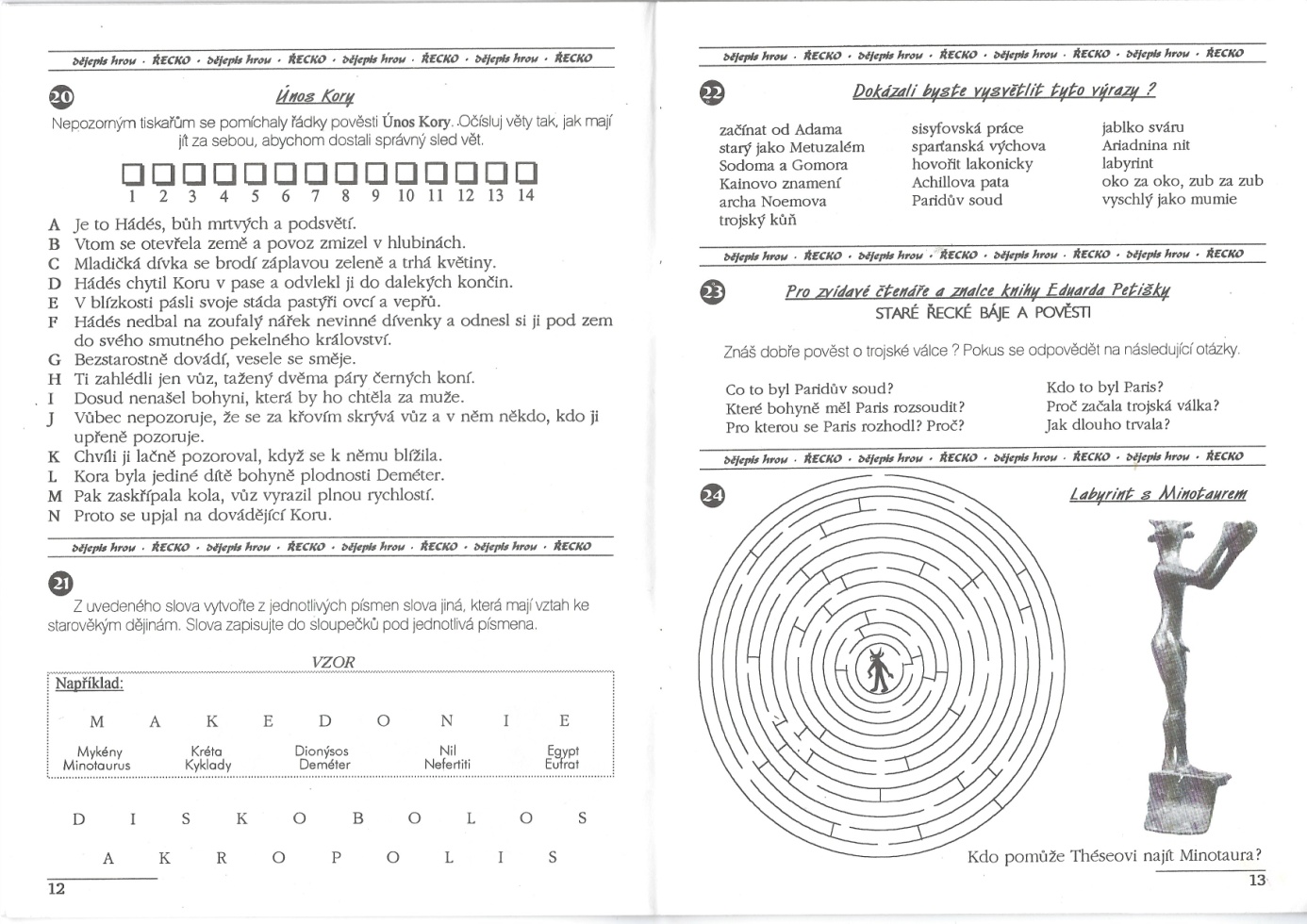 